Уважаемый Андрей Евгеньевич!         В ответ на Ваше письмо  от  03.12.2019  №24/4.3–16889 представляем для согласования государственной экзаменационной комиссией  Ростовской области информацию о пунктах проведения ЕГЭ и ГВЭ в Белокалитвинском районе.  Начальник Отдела  образования                               И.А. КащееваНаталья Владимировна Кащеева8 (86383)  27-0-45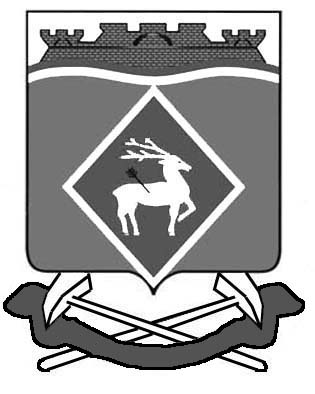 ОТДЕЛ ОБРАЗОВАНИЯ  АДМИНИСТРАЦИИ БЕЛОКАЛИТВИНСКОГО РАЙОНА347042, г. Белая Калитва,Ростовской области,ул. Чернышевского, 12т.\факс 25-2-39Email: belokalitotdel2012@yandex.ru           05.12.2019  № 65.06.04/   Заместителю министра общего и профессионального образования - начальнику управления непрерывным образованием  А.Е. Фатееву